organizira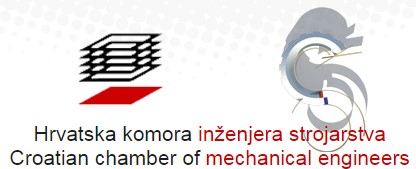 PRIPREMNI SEMINAR ZA POLAGANJE STRUČNOG ISPITA Strukovno područje strojarstva 28. - 30. lipnja 2021. godine STRUČNI ISPIT - Strukovno područje strojarstva Program, uvjeti i način provedbe stručnog ispita određeni su Pravilnikom o stručnom ispitu osoba koje obavljaju poslove graditeljstva i prostornoga uređenja (NN 129/15).  Stručni ispit moraju položiti osobe koje u svojstvu odgovorne osobe obavljaju poslove prostornog uređenja i graditeljstva. Ispit se polaže prema ispitnom programu u obuhvatu i sadržaju koji ovisi o vrsti poslova koje obveznik polaganja obavlja, te njegovoj struci i stručnoj spremi, odnosno razini visokog obrazovanja. Za sve što je vezano za rokove, program, uvjete i pravo polaganja stručnog ispita, obratiti se na Ministarstvo prostornoga uređenja, graditeljstva i državne imovine - poveznica. Osoba koja je položila stručni ispit može obavljati poslove prostornog uređenja, odnosno graditeljstva u okviru vrste poslova, strukovnog područja i stručne spreme, odnosno razine visokog obrazovanja za koju ima uvjerenje o položenom stručnom ispitu. Poslovi prostornog uređenja i graditeljstva obuhvaćaju: poslove sudionika u gradnji poslove sudionika u gradnji krajobrazne arhitekture stručne poslove prostornog uređenja poslove ispitivanja i potvrđivanja sukladnosti u graditeljstvu upravne poslove prostornog uređenja i gradnje  Svrha stručnog ispita je da osoba koja se priprema i pristupi polaganju stručnog ispita: shvati smisao zakonskog uređivanja prostornog uređenja i graditeljstva zna koje odgovornosti preuzima kao odgovorna osoba nauči potrebu praćenja građevno-tehničke regulative i njezinih promjena i time stekne temelj  za odgovorno ispunjavanje zahtjeva javnog interesa kako je uređen Zakonima kojima se uređuje prostorno uređenje i gradnja i drugim propisima koji su značajni za primjenu tih zakona. PRIPREMNI SEMINAR ZA POLAGANJE STRUČNOG ISPITA strukovno područje strojarstva Hrvatska komora inženjera strojarstva (HKIS) organizira pripremni seminar za polaganje stručnog ispita prema programu (izvorima za polaganje - strukovno područje strojarstva) Ministarstva graditeljstva i prostornoga uređenja RH (MGIPU) iz područja građevno – tehničke regulative kako slijedi: 1. OSNOVE TEHNIČKE REGULATIVE 1.1. Prostorno uređenje i gradnja građevina 1.2. Komunalno gospodarstvo 1.3. Normizacija 1.4. Obvezni odnosi u graditeljstvu 1.5. Upravno postupanje i uredsko poslovanje REGULATIVA ZAŠTITE OSOBA, OKOLIŠA, KULTURNIH I DRUGIH MATERIJALNIH DOBARA 2.1. Zaštita od požara 2.2. Zaštita na radu 2.3. Zaštita od ionizirajućih i neionizirajućih zračenja i drugi zahtjevi higijene, zdravlja i zaštite okoliša 2.4. Zaštita i očuvanje kulturnih dobara TEHNIČKA REGULATIVA GRADNJE 3.1. Opća tehnička regulativa gradnje 3.1.1. Akreditacija, mjeriteljstvo, opća sigurnost proizvoda, ocjenjivanje i provjera stalnosti svojstava            građevnih proizvoda 3.1.2. Ocjenjivanje i provjera stalnosti svojstava građevnih proizvoda 3.1.3. Temeljni zahtjevi (bitni zahtjevi), nesmetan pristup i kretanje u građevinama i ostali uvjeti 3.2 Uže područje struke 3.2.1 Energetika 3.2.2 Tlačna oprema 3.2.3 Instalacije 3.2.4 Konstrukcije i procesna tehnologija Seminar se sastoji od 24 sata nastave (tri dana po osam sati), gdje predavači pripremaju polaznike tumačeći im zakone i propise iz ispitnog programa na stručnom ispitu koji se polaže pri Ministarstvu graditeljstva i prostornog uređenja. Zajednički dio za sve polaznike seminara (VSS, VŠS, SSS - sukladno čl. 14. st. 3. Zakona o akademskim i stručnim nazivima i akademskom stupnju, NN br. 107/07, 118/12) su područja 1. - 3.1.3. , dok su polaznici s VSS-om obavezni izabrati jedno Uže područje struke (3.2.1. – 3.2.4.)  Polaznici seminara dobivaju kompletan sadržaj predavanja seminara u tiskanom obliku i na CD-u te Zbirku zakona i propisa (građevno – tehnička regulativa za strukovno područje strojarstva) na CD-u. RASPORED ODRŽAVANJA PREDAVANJA   28.06. – 30.06.2021. VAŽNE INFORMACIJE MJESTO ODRŽAVANJA Seminar će se održati u Zagrebu, Ul. grada Vukovara 284, ALMERIA CENTAR, dvorana na 1. katu  KOTIZACIJA Kotizacija za sudjelovanje na seminaru za jednu osobu VSS iznosi:  2.160,00 kn + PDV = 2.700,00 kn Kotizacija za sudjelovanje na seminaru za jednu osobu VŠS i SSS iznosi:  1.840,00 kn + PDV = 2.300,00 kn U cijenu su uključeni sadržaj predavanja seminara u tiskanom obliku i na CD-u, zbirka zakona i propisa (građevno – tehnička regulativa za strukovno područje strojarstva) na CD-u, osvježavajući napitci i obrok tijekom održavanja predavanja.  Podaci za uplatu kotizacije: Primatelj: 	HRVATSKA KOMORA INŽENJERA STROJARSTVA, Ulica grada Vukovara 271, 10 000 Zagreb IBAN: 	 	HR3923600001500188670  Opis plaćanja:    Ime i prezime sudionika, kotizacija za Seminar SI Model:  	00 Poziv na broj: 	Datum početka seminara u obliku DanMjesecGodina (primjer: 01062020) Prijavu i kopiju Potvrde o uplati kotizacije poslati do 07.04.2021. na e-mail: info@hkis.hr.ZBIRKA ZAKONA I PROPISA, SADRŽAJ PREDAVANJA SEMINARA Zbirka zakona i propisa (građevno – tehnička regulativa za strukovno područje strojarstva) potrebnih za polaganje stručnog ispita te sadržaj predavanja seminara dostupni su bez pohađanja seminara.  Cijena Zbirke zakona i propisa na CD-u te sadržaj predavanja u tiskanom obliku i na CD-u iznosi: 600,00 kn + PDV = 750,00 kn Sve dodatne informacije možete dobiti na telefone (01) 77 75 576; (01) 77 75 571 ili na e-mail: info@hkis.hr. Vrijeme Područje / Tema Predavač Sati nast ave 28.06.2021., PONEDJELJAK 28.06.2021., PONEDJELJAK 28.06.2021., PONEDJELJAK 08:45 - 09:00 Prijava sudionika 09:00 - 10:30 REGULATIVA ZAŠTITE OSOBA, OKOLIŠA, KULTURNIH I DRUGIH MATERIJALNIH DOBARA 2.1. Zaštita od požara doc.dr.sc. Miodrag Drakulić, dipl.ing.stroj. Milan Carević, dipl. ing. arh. 2 10:30 - 10:45 Odmor 10:45 - 12:15 REGULATIVA ZAŠTITE OSOBA, OKOLIŠA, KULTURNIH I DRUGIH MATERIJALNIH DOBARA 2.1. Zaštita od požara doc.dr.sc. Miodrag Drakulić, dipl.ing.stroj. Milan Carević, dipl. ing. arh. 2 12:15 - 13:30 Odmor 13:30 - 15:00 OSNOVE TEHNIČKE REGULATIVE Prostorno uređenje i gradnja građevina Komunalno gospodarstvo Tomislav Tkalčić, dipl.ing.stroj. 2 15:00 - 15:15 Odmor 15:15 - 16:45 OSNOVE TEHNIČKE REGULATIVE Normizacija Obvezni odnosi u graditeljstvu 1.5. Upravno postupanje i uredsko poslovanje Tomislav Tkalčić, dipl.ing.stroj. 2 29.06.2021., UTORAK 29.06.2021., UTORAK 29.06.2021., UTORAK 09:00 - 10:30 REGULATIVA ZAŠTITE OSOBA, OKOLIŠA, KULTURNIH I DRUGIH MATERIJALNIH DOBARA 2.2 Zaštita na radu Goran Kosović, dipl.ing.stroj. 2 10:30 - 10:45 Odmor 10:45 - 12:15 REGULATIVA ZAŠTITE OSOBA, OKOLIŠA, KULTURNIH I DRUGIH MATERIJALNIH DOBARA Zaštita od ionizirajućih i neionizirajućih zračenja i drugi zahtjevi higijene, zdravlja i zaštite okoliša Zaštita i očuvanje kulturnih dobara Goran Kosović, dipl.ing.stroj. 2 12:15 - 13:30 Odmor Vrijeme Područje / Tema Predavač Sati nast ave 29.06.2021., UTORAK 29.06.2021., UTORAK 13:30 - 15:00 TEHNIČKA REGULATIVA GRADNJE 3.1. Opća tehnička regulativa gradnje 3.1.1. Akreditacija, mjeriteljstvo, opća sigurnost proizvoda, ocjenjivanje i provjera stalnosti svojstava građevnih proizvoda Ivan Tomac, mag.ing.mech. 2 15:00 - 15:15 Odmor 15:15 - 16:45 TEHNIČKA REGULATIVA GRADNJE 3.1. Opća tehnička regulativa gradnje 3.1.2. Ocjenjivanje i provjera stalnosti svojstava građevnih proizvoda Ivan Tomac, mag.ing.mech. 2 30.06.2021., SRIJEDA 30.06.2021., SRIJEDA 09:00 - 10:30 TEHNIČKA REGULATIVA GRADNJE 3.1. Opća tehnička regulativa gradnje 3.1.3. Temeljni zahtjevi (bitni zahtjevi), nesmetan pristup i kretanje u građevinama i ostali uvjeti Ivan Tomac, mag.ing.mech. 2 10:30 - 10:45 Odmor 10:45 - 12:15 TEHNIČKA REGULATIVA GRADNJE 3.1. Opća tehnička regulativa gradnje 3.1.3. Temeljni zahtjevi (bitni zahtjevi), nesmetan pristup i kretanje u građevinama i ostali uvjeti Ivan Tomac, mag.ing.mech. 2 12:15 - 13:30 Odmor 13:30 - 15:00 TEHNIČKA REGULATIVA GRADNJE Uže područje struke Energetika Tlačna oprema Instalacije Konstrukcije i procesna tehnologija prof.dr.sc. Igor Balen, dipl.ing.stroj. Dario Karlovčan, dipl.ing.stroj. Mirjana Reljić, dipl.ing.stroj. prof.dr.sc.  Milan Kostelac, dipl.ing.stroj. 2 15:00 - 15:15 Odmor 15:15 - 16:45 TEHNIČKA REGULATIVA GRADNJE Uže područje struke Energetika Tlačna oprema Instalacije Konstrukcije i procesna tehnologija prof.dr.sc. Igor Balen, dipl.ing.stroj. Dario Karlovčan, dipl.ing.stroj. Mirjana Reljić, dipl.ing.stroj. prof.dr.sc.  Milan Kostelac, dipl.ing.stroj. 2 